Wilkes Early College High School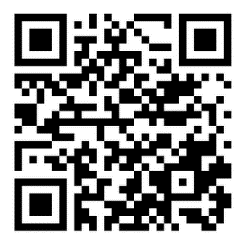 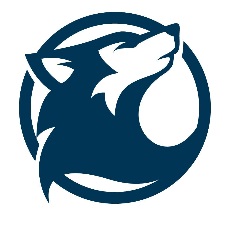 Mr. Byers’ ClassEmail: byersan@wilkes.k12.nc.usWiki:  http://byershistoryofamerica.weebly.com    American History I: Founding PrinciplesThis course will begin with the European exploration of the new world through Reconstruction. Students will examine the historical and intellectual origins of the United States from European exploration and colonial settlement to the Revolutionary and Constitutional eras. Students will learn about the important political and economic factors that contributed to the development of colonial America and the outbreak of the American Revolution as well as the consequences of the Revolution, including the writing and key ideas of the U.S. Constitution. American History I: Founding Principles will guide students as they study the establishment of political parties, America’s westward expansion, the growth of sectional conflict, how that sectional conflict led to the Civil War, and the consequences of the Civil War, including Reconstruction.Daily Schedule:1st Period: 8:30-9:55		*Tutoring available after school until 4:00 every day except when we			 			   have teacher and county meetings (these will be announced).2nd Period: 10:00-11:25	Lunch3rd Period: 11:55-1:204th Period: 1:25-2:50Unit Schedule: (Please realize that this is a tentative schedule and may change due to student’s needs.)Unit One-Historical Thinking					August 17-August 28Unit Two-A New World					August 31-September 11Unit Three-Creating a Nation					September 14-October 2Unit Four-Growing Pains					October 5-October 23Unit Five-Defining Our National Identity			October 26-November 6Unit Six-Breaking Apart					November 9-November 24Unit Seven-Coming Together (Reconstruction)			November 30-December 11Review								December 12-until TestingMaterials Needed*As a class and a school we are going to try to be more digital this year. With that being said all of your journals will be typed in google docs and shared with the teacher. Journals will be found on my weebly page. Your notes need to be hand written in your three ring binder or composition books. School assigned computer (Bring to class everyday unless instructed)Three Ring Binder no bigger than 2 inches (this will be used if you still want to take notes on paper and for any handouts given in class to be saved).Three Ring Binder for Portfolio ProjectFiller paperPencilsUSB Drive (can be one you are using for other classes)Note: Please bring these materials with you to class daily.GradingThe following is how the student’s grade will be broken down.	Test…………………..30%		Scale:	A = 100-90	Class work…...………30%			B = 89-80	Projects………………20%			C = 79-70	Quizzes………………10%			D = 69-60	Homework…………..10% 			F = 59-50RulesListen and follow directions.Be respectful.Practice self control.Use time wisely.Be prepared.Follow all school rules, cell phone rules, and attendance rules. Learn the WECHS PBIS way: CLIMB to a new level of success.CommunityLeadershipIntegrityMaturityBelongingHallways/Stairs“Pitch In”Keep MovingUse Appropriate Language, Tone, and VolumeConduct yourself in a respectful manner including Public Displays of AffectionWalk on the RightCommons/ Eating SpacesBe Polite: Please and Thank YouSet a Good ExampleWait your Turn “Pitch In”“Mix it Up”RestroomsKeep Graffiti FreeRespectfully Promote HealthRespect others Privacy Keep it CleanReport ProblemsBusesSense of OwnershipRespect all Riders and DriverUse Appropriate Language, Tone, and Volume - Be Safe-Conduct yourself in a respectful manner including Public Displays of AffectionSeat to SeatBack to BackParking Lots“Pitch In”Be Polite and AlertRespect Other People’s Property- Travel Safely- Follow Traffic RegulationsRight PlaceRight TimeLower Campus Locations(Gym, Watson Field, Walker Center, Pitt)Actively Participate and Do Your Best -Respectfully Speak up for Yourself and Others-Set a Good Example Hands Off Others and Property (Including Location)-Demonstrate Sportsmanship-Be Courteous to All-Report Problems -Support Participates-Close the GapClassroomFollow School and Classroom RulesChallenge Yourself and OthersDo Your Own WorkCommunicate in a Positive, Respectful Way-Respect Diversity-Encourage and Support OthersCommunity (Including Lower Campus) -Positively Represent WECHS-Tobacco FreeGet and Stay InvolvedDo the Right Thing(Follow Dress Code)Give Back-Show Wolf Pack Pride-Respect Differences